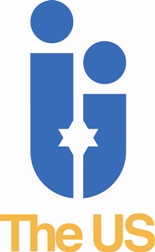 		United Synagogue Job DescriptionJOB TITLE:			Youth Director LOCATION:			Borehamwood & Elstree Synagogue WORKING HOURS: 	Part time – hours negotiable depending on availability – minimum 10 hours per week but could be more (including evenings, weekends, other events, planning time)ANNUAL SALARY: 	£6,700 (for 10 hours), pro-rated if more hours availableREPORTS TO:	Supported and monitored by the Honorary Officers of BES or their delegateBENEFITS:			20 days holiday, plus Statutory Bank Holidays, pro rataChildcare Vouchers				Auto-Enrolled Pension	MAIN PURPOSE AND SCOPE OF JOB:Engaging with youth and providing engaging content for specific objectives as agreed with their line manager mainly on Shabbat, Chaggim, and Sundays.Our vision is to create the future leaders of Anglo-Jewry through building a vibrant, self-directing Youth community, backed by professional and lay support, and committed to principles of:-EducationSocial ActionLeadershipSocialWith the critical mass of people, levels of community support and synagogue infrastructure, we are seeking to build a Youth Director team to turn this vision into a reality working with our professional and lay leadership to develop and implement our ambitious goals for social and spiritual Jewish youth provision based at BES.Given we are seeking to build a team, the various roles we’re looking to fill will have different responsibilities but between them will include organising various activities of different scales and regularity will take place on Shabbat, Jewish festivals, weekday evenings and Sundays.The Youth Directors will provide a positive Jewish influence and encourage the Jewish development of the youth of the community, with the focus of their work on the 11-18 year old age group (School years Y7-Y13). They will be pro-active in building relationships with both the youth and their wider families. They will increase involvement of both the youth and their parents in all shul activities.One of the roles of the Youth Directors is to organise the Shabbat and Festival services and/or related activities, for children and youth. The Youth Director will be expected, to research, create and implement programmes that will satisfy the needs of the youth in respect of their religious, cultural, and social requirements, with the aim of assisting their personal growth and development of a modem Jewish identity. The Youth Director will work with Tribe central staff and Tribe Youth Directors elsewhere to maximise the range of activities that can be offered in BES and with other shuls. GENERAL DUTIES (time & role dependent):To implement activities in line with objectives agreed with line management for different sectors of BES youth, leveraging Tribe central events as appropriate and working with other Youth Directors for joint eventsTo promote central and local Tribe events and activities through relevant methodsTo arrange social events/activities for different age groups (e.g. Movie nights, minor chag events)To plan BES-centric events in line with communal initiatives (e.g. Mitzvah Day)To help coordinate youth services and activities over Shabbat, Chaggim and High Holy DaysTo arrange imaginative events for key Chaggim as agreed with line management (e.g. Simchat Torah, Purim)In co-ordination with BES colleagues, to provide copy for and maintain updates to, BES’ youth presence and content online, including Tribe central events and programmes where appropriate To attend Tribe central meetings and training seminars including the annual Engage conference, and to initiate and develop contact with Youth Directors in other communitiesTo promote and take part in, Tribe camps, tours and other events including work in schools (to be carried out in co-ordination with Tribe central), where to do so is relevant to BESTo reach out to relevant new members as per updates from shul office To promote and coordinate any initiatives e.g. Bar/Bat Mitzvah programmeTo report regularly to the Line Manager with progress reports on the direction and success of planned events and, programmes To liaise with the Tribe Community Liaison Manager and other Youth Directors in similar roles regarding opportunities available via Tribe to the YouthSHABBAT DUTIES (time & role dependent):Support the Youth in leading a peer-led Youth Minyan for boys and girls in Y7-13 (and consider how to engage girls more effectively on Shabbat mornings)Support non-Service activities on Shabbat mornings (e.g. Discussion Groups)PERSON SPECIFICATIONGENERIC DUTIESCommitted to the aims of the United Synagogue and act as an ambassador for the organisationComply with The United Synagogue’s policy and procedures and code of expectationsBring to the attention of senior staff any health and safety requirements, which become obvious. In the event of any immediate danger, to take the appropriate action to reduce risk to physical danger to employees, members, contractors, volunteers, children, parents, visitors or staffWork collaboratively with other colleagues across the organisation to ensure the United Synagogue can achieve its vision, mission, and strategyUndertake appropriate training as requested by your line manager in conjunction with the Human Resources Department and be committed to own continuous professional developmentCarry out any other reasonable duties as requested by the Chief Executive or other designated senior staff/undertaking such other duties that occasionally fall within the purpose of the postMaintaining high levels of discretion and confidentiality at all timesThis job description and person specification is not prescriptive; it merely outlines the key tasks and responsibilities of the post and the key tasks and responsibilities are subject to change, any changes will be made in consultation with the post holderThis Job Description is subject to alteration in response to the changes in legislation or The United Synagogue’s operational proceduresDue of the nature of the work for which you are applying, this post is exempt from the provisions of Section 4(2) of the Rehabilitation Act, 1974, by virtue of the Rehabilitation of Offenders Act, 1974, (Exceptions) Order 1975 Accordingly, a valid and current enhanced Disclosure and Barring Service (DBS) certificate (formerly CRB) that is satisfactory to the United Synagogue will be required; please ensure that you complete the United Synagogue Application Form Part 2 appropriatelyCriteriaEssentialDesirableTwo years’ experience of working in a Youth and Community Work setting on a full or part-time basisExperience working successfully with both religious, non-religious and non-committed youthCertificate or diploma in Youth and Community Work Counselling qualification X XX XFully committed to the philosophy and practice of Orthodox JudaismSubstantial knowledge and understanding of the Jewish Community, Judaism and Jewish ValuesXX Excellent communication skills, both verbal and written Possess excellent interpersonal skills, be articulate, intelligent and self-motivated and have the self-confidence to build and maintain strong relationshipsExcellent professional relationships skills when working with customers and employees at all levels; be willing to ask for and listen to ideas and feedbackProven experience as a proactive team member, contributing to the success of the wider team and organisational goalsXXXXCreative with own ideas for programmes and activitiesExcellent social media abilitiesAble to work with deadlines, and in a very dynamic environment Energetic and proactive attitudeXXXXUnderstand empowerment of young people and put this into practiceExcellent understanding of younger people’s issues (substance abuse, bullying, career choices)XXKnowledge and experience to give shuirim and lead discussions at a range of levels up to youth in the sixth form Experience in running local and residential ShabbatonsX X